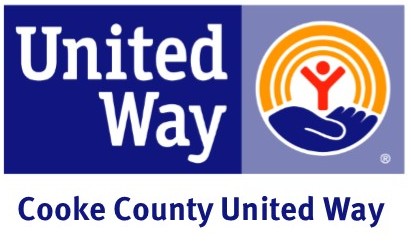 CEO or Campaign Coordinator to Employee Thank You Letter 1Dear Fellow Employee:I want to personally thank each and every one of you who contributed to our United Way campaign. Your kindness will touch many lives in need of help.Because of your generosity, employee contributions increased by (Percent) -- far exceeding our goal. (Company) employees' (Amount) gift to the United Way this year is a true expression of caring and an investment in our community.Thank you for your support. Together, (Company Name) is Living United!Sincerely,(CEO / Manager) (or Employee Campaign Coordinator)